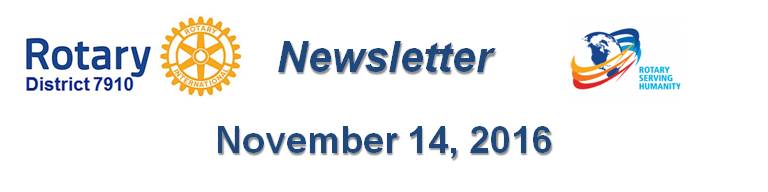 Dear $NICK_NAME$,It is our pleasure to share with you the November 14 issue of Rotary District 7910 Newsletter.For the complete issue, click here.To explore past issues, click here.Highlights of November 14 issue:Governor's Message: Our District Food Packaging Event was a solid success - By Pat and Skip DoyleAthol-Orange's Al Bowers: ‘Veteran gave in Vietnam and continues to give today’ - By Thomas Farragher, The Boston GlobeFoundation Note: District drive to add $1 million to TRF Endowment Fund in ‘16-‘17 - By Sanjay Deshpande and Satya MitraRotary Means Business: First meeting on December 7 - By Ron BottMembership Corner: Rotary clubs honor veterans - By Tom SturialePR Tips: Package your experts - By Laura SpearPolioPlus Update: Our clubs have been busy - Auburn raised $700, Groton-Pepperell pledged $500 - By Carl Good IIIRAAGNE Newsletter: Update on visioning process - By Klaus HachfeldInteract Actions: How to launch an Interact club - By Bob AnthonySpeakers Bureau: Do you need a speaker for your club? By Steve Levitsky
Treasurer's Report: Message about your dues - By Jack HoellDistrict Charity Fund: How does DCF operate? - By Al BowersCommunications Link: Seeking club photo, video albums - By Steve Jones-D'AgostinoOur next newsletter will come out on Monday, November 21. The submission deadline is this Friday, November 18. Text content must be submitted in Word format. Image content must be submitted in either JPEG or PDF format. Send your content submissions to Immediate Past District Governor/Newsletter Editor Jim Fusco at jim.fusco2@gmail.com.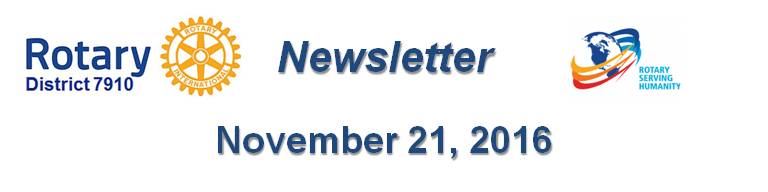 Governors Pat & SkipPat and Skip Doyle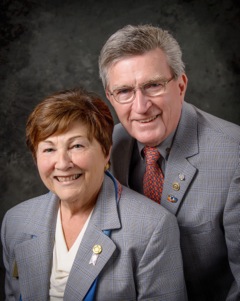 2016-2017 GovernorsRotary District 7910pwdoyle2@verizon.netskipdoyle2@verizon.net 